–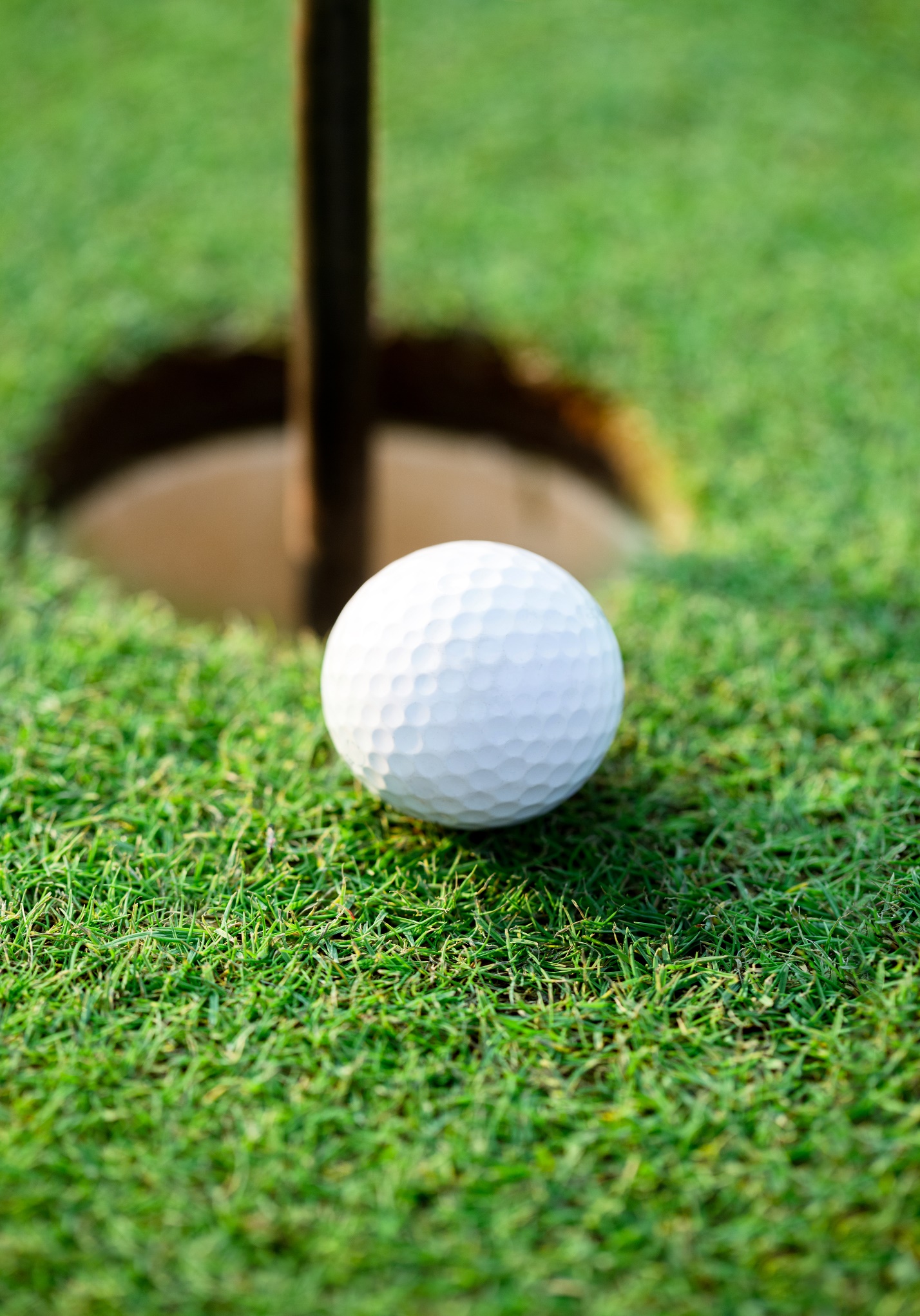 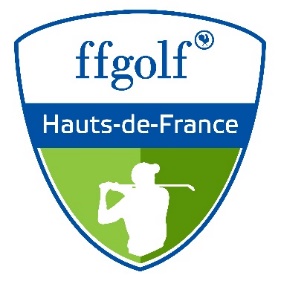 COMITÉ DE LA LIGUE DE GOLF DES HAUTS DE FRANCE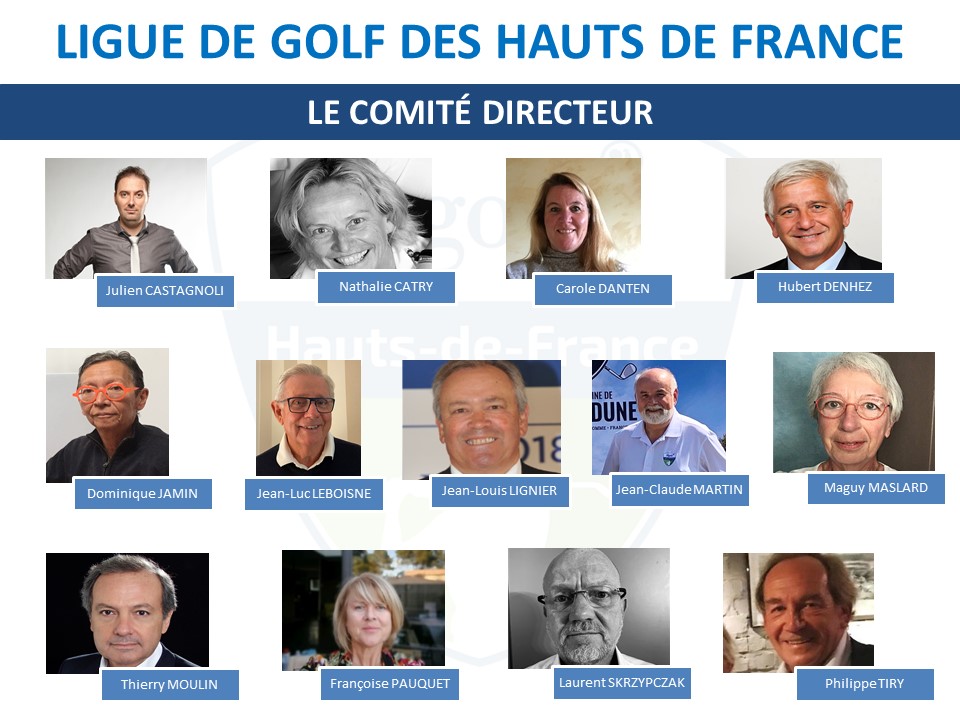 SIEGE SOCIAL : 5 rue Jean Jaurès 59650 Villeneuve d’AscqMail : golfhautsdefrance@gmail.comSite internet : www.golfhautsdefrance.comTéléphone : 03 20 98 96 58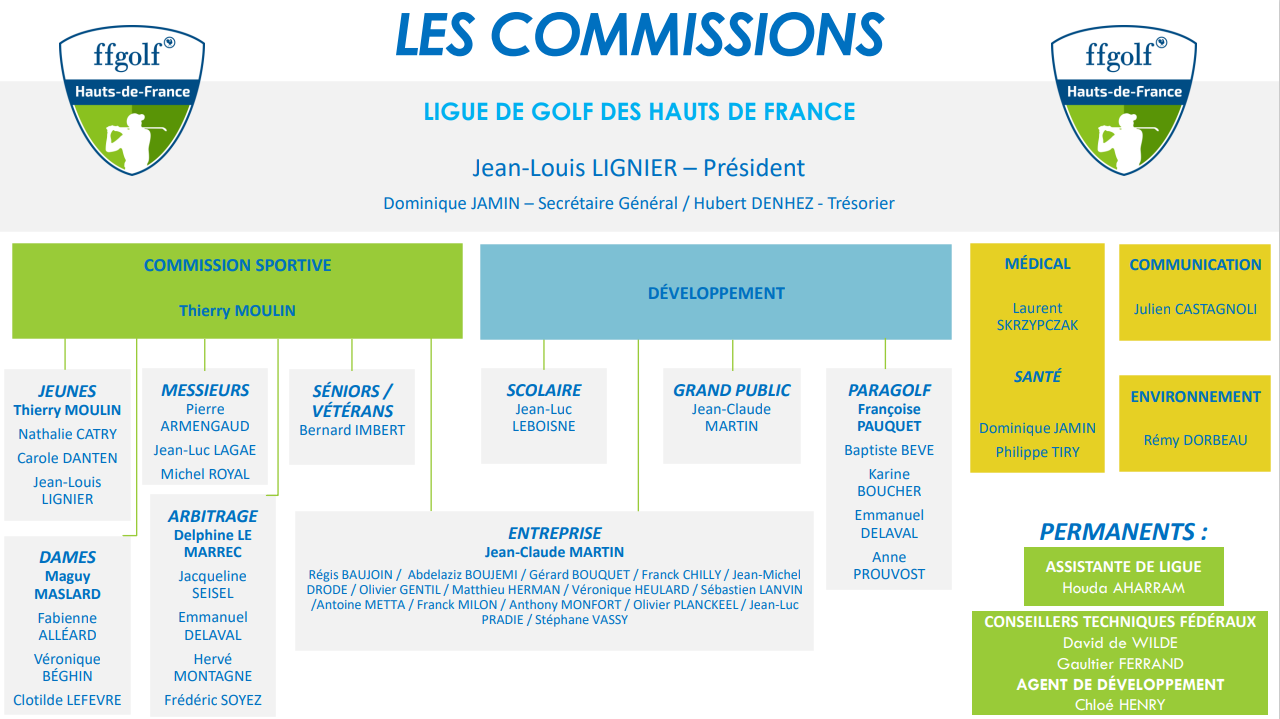 COMITÉS DÉPARTEMENTAUX ET TERRITORIAUX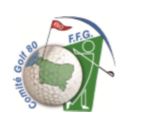 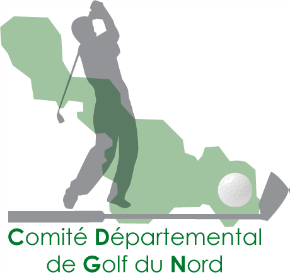 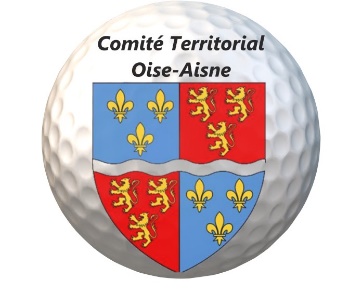 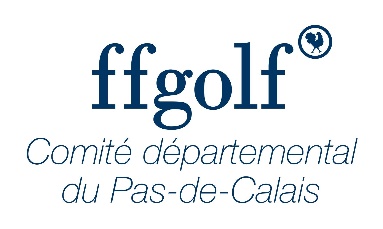 ANNUAIRE DES CLUBS DE LA LIGUE DES HAUTS DE FRANCETrouver un club près de chez vous :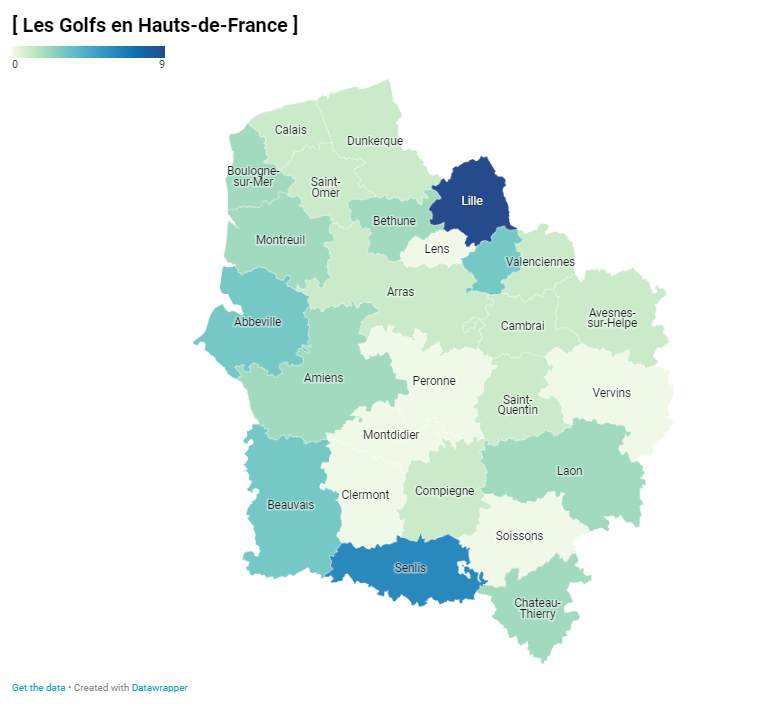  		COMPOSITION DES BUREAUX DES CLUBS DE LA LIGUE DES HAUTS DE FRANCECOMPOSITION DES BUREAUX DES CLUBS DU NORDCOMPOSITION DES BUREAUX DES CLUBS DE L’OISE ET DE L’AISNECOMPOSITION DES BUREAUX DES CLUBS DU PAS DE CALAISCOMPOSITION DES BUREAUX DES CLUBS DE LA SOMMELISTE DES ARBITRES DE LA LIGUE AL : Arbitre de ligue,				AF : Arbitre fédéral,ALS : Arbitre de ligue stagiaire,		AFS : Arbitre fédéral stagiaire,LISTE DES ORGANISATEURS D’ÉPREUVES DE CLUB (O.E.C.) NOMS & PRÉNOMS DES PROS-ENSEIGNANTSCATÉGORIES D’AGES 2023LISTE DES EQUIPES EN DIVISIONS NATIONALES en 2023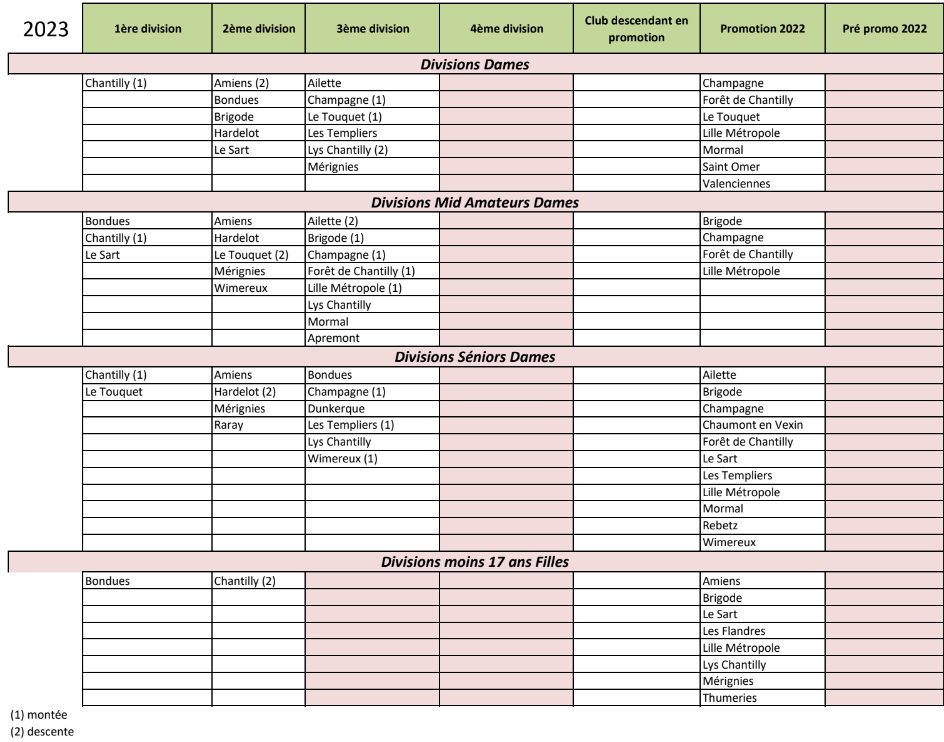 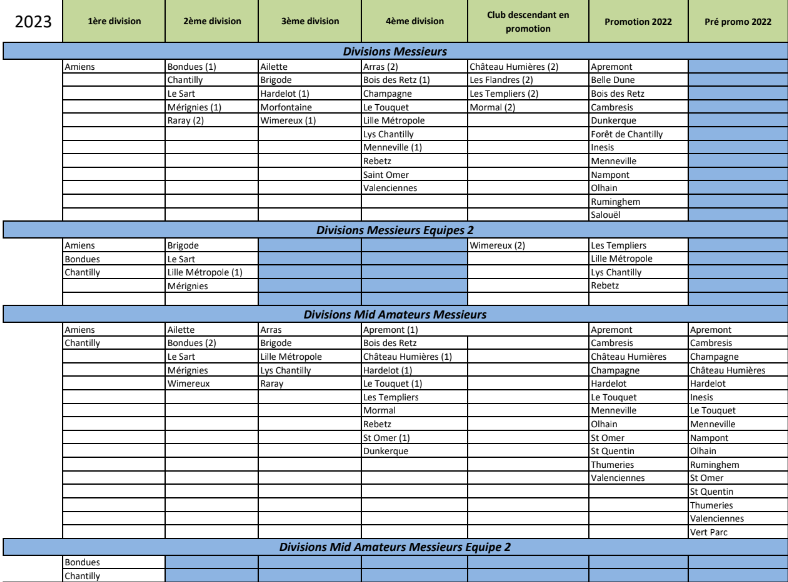 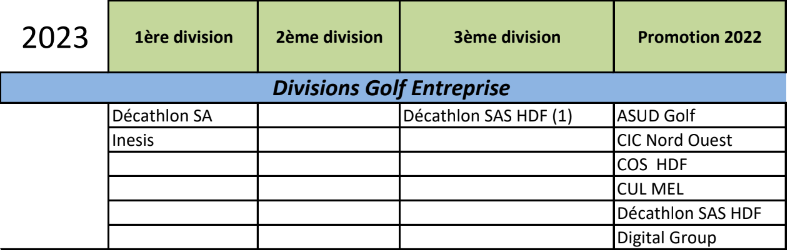 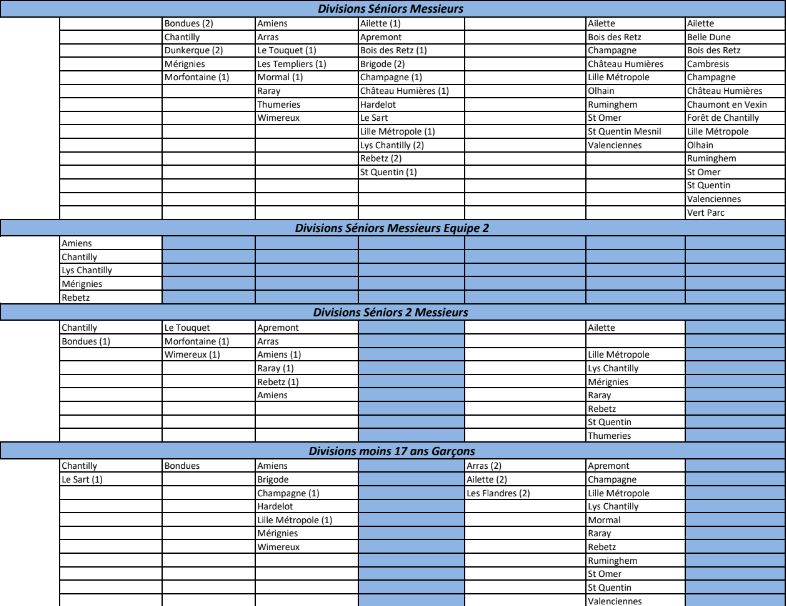 REGLEMENT COMMUN A TOUTES LES COMPÉTITIONS DE LA LIGUELa Ligue des Hauts de France se réserve le droit de modifier tout ou partie des règlements.DEROULEMENT DES EPREUVES :Les dispositions (tableau officiel, balle, téléphones portables, voiturettes, comportement, retard au départ, jeu lent, abandons, recording, règles d’entrainement, etc…) du Vadémécum de la FFG sont applicables à toutes les épreuves de la Ligue de Golf des Hauts de France.REGLEMENT PARTICULIER DES EPREUVES :Le règlement particulier des épreuves complète les règlements généraux des épreuves fédérales, le règlement spécifique des épreuves inter-régionales ainsi que le présent règlement commun à toutes les compétitions de la ligue.Les conditions du règlement particulier priment sur celles des règlements généraux et spécifiques.INSCRIPTIONS :Sauf disposition autre figurant au règlement particulier de l’épreuve, toutes les inscriptions (équipes, équipiers, joueurs pour les compétitions Jeunes) se font sur Extranet (http://xnet.ffgolf.org) et ne sont validées qu'à réception du règlement du droit d'engagement correspondant avant la date limite fixée dans le règlement particulier. Pour les épreuves par équipes, le club peut inscrire un nombre de joueurs égal au double du nombre de joueurs prévus pour jouer le ou les tours de stroke play (sauf épreuves corporatives). Les joueurs prenant le départ doivent obligatoirement figurer sur la fiche de composition d’équipe remise au Comité de l'épreuve lors de la réunion des capitainesCONDITIONS DE PARTICIPATION : Sauf disposition autre figurant au règlement particulier de l’épreuve (épreuve ouverte aux professionnels par exemple), les conditions de participation sont celles figurant au règlement général des épreuves fédérales. HORAIRES DE DEPART :Sauf disposition autre figurant au règlement particulier de l’épreuve, les horaires de départ sont fixés par le Comité de l’épreuve et doivent être conformes au vademecum fédéral.INDEX :Sauf disposition autre figurant au règlement particulier de l’épreuve, l'index pris en compte est celui détenu à la date limite d'inscription des équipiers ou des joueurs. Pour le calcul des résultats, Fléole prend en compte l’index détenu au jour de la compétition.COMITE DE L’EPREUVE : Sauf disposition autre figurant au règlement particulier de l’épreuve, le Comité est constitué de 3 membres minimum, présents sur le terrain pendant la durée de la compétition :un représentant du club recevant l’épreuveun représentant du corps arbitral, désigné par la Ligueun représentant de la ligue (qui peut être un des autres arbitres)Dans les conditions définies par les règles de golf, seuls le ou les arbitres désignés pour l’épreuve par la Ligue ont autorité pour donner une décision sur les Règles, qu’ils fassent partie ou non du Comité de l’Epreuve ; les responsabilités du Comité sont définies à la Règle 20.Le Comité se réserve le droit d’annuler l’épreuve, de la faire jouer sur un nombre de jours inférieur à celui prévu au règlement particulier ou de modifier la forme de jeu, et ce même après le début de l’épreuve. S’il parait utile d’honorer certaines personnalités, elles pourront être adjointes au Comité de l’Epreuve et constituer ainsi un Comité d’Honneur.FORFAIT :Tout forfait, dûment constaté, après la date limite d’inscription et avant, ou pendant une épreuve, qu’elle soit individuelle ou par équipe, peut faire l’objet de sanctions. La sanction est proposée par le Comité de l’épreuve à la décision du Comité Directeur de la Ligue, après audition des équipiers ou joueurs concernés et de ou des arbitres de l’épreuve. Photographies et Live Facebook : Le joueur inscrit aux épreuves de la Ligue accepte que tout ou une partie de son image (photos et/ou vidéos) soit enregistrée dans le cadre de sa participation en tant que joueur à ladite épreuve et puisse être utilisée ou exploitée à des fins de communication de par la Ligue de Golf des Hauts de France et par le club receveur (sites internet, réseaux sociaux, live Facebook...).CAHIER DES CHARGES DES ÉPREUVES DE LIGUEORGANISATION SPORTIVE :Heures d’ouverture :Vestiaire, practice, pro-shop, bar avec petit-déjeuner et sandwiches, 1h00 avant le 1er départ.Restauration à partir de 11h00 et jusqu’à 15h00 minimum.Voiturettes : 2 voiturettes minimum à la disposition du Comité de l’épreuve et des Arbitres. Leur utilisation est limitée aux seuls membres du comité de l’épreuve ou à l’organisation.Leur utilisation par toute autre personne est soumise à l'autorisation du Comité de l'épreuve.Chariots : 50 chariots disponibles minimum.Talkies Walkies : les arbitres désignés se procureront les talkies walkies avant la compétition via la Ligue.Équipe d'organisation du tournoi : 1 Organisateur d'Épreuve de Club (à défaut un bénévole).1 starter par tee de départ pour toute la période effective des départs (y compris délais et retards éventuels). 1 recorder et un emplacement réservé pour toute la période effective des retours.Pour les épreuves par équipes, prévoir une salle pour la réunion des capitainesPréparation et Marquage terrain : Cf Chapitre 2.4 du VademecumSignaux sonores : 3 cornes de brume en état de marche. Journée d’entraînement : Épreuves Jeunes : voir Règlement particulier.Autres épreuves : la veille de la compétition, accès gratuit et prioritaire pour les capitaines, joueuses et joueurs participant à la compétition selon les horaires fixés par le Club organisateur. Tableau officiel : tableau d’affichage (au moins 2 m x 1 m) bien visible.Départs membres et greenfees : les conditions et autorisations de départs seront autorisées par le Comité de l'épreuve. Toutefois, aucun départ ne peut avoir lieu avant la compétition.Sécurité : trousse d’urgence, numéros de téléphone des médecins joignables, SAMU ou pompiers. Et Défibrillateur Automatisé Externe (DAE) pour les épreuves fédérales.Wild Cards : La répartition des wild cards est du ressort de la Ligue qui pourra en affecter une partie au club organisateur.Réunion des capitaines : Elle se tient la veille du 1er tour à 19h sauf indication contraire (par exemple : si le champ de joueurs le permet, le Comité de l’Epreuve peut prévoir la réunion 45 minutes avant le 1er départ).Résultats : les résultats devront être communiqués au bureau de la Ligue dans les 24 heures.FORFAITS : Le droit d’engagement des équipes ou compétiteurs déclarés ou constatés forfaits après la date limite d'inscription des équipiers ou joueurs restera acquis à la Ligue.ORGANISATION FINANCIERE : *Le club recevant une épreuve organisée par la Ligue de Golf des Hauts de France et rémunéré à ce titre, (ex : Grand Prix de la Ligue / Grands Prix Jeunes de la Ligue) aura à sa charge :Les frais du ou des représentants du corps arbitral (déplacement, hébergement et restauration) et l’approvisionnement des bombes de peintures nécessaires au marquage. Les droits d'engagement des joueurs restent entièrement acquis au club organisateur.La Ligue prendra en charge le cocktail et les lots pour la remise des prix.*Le club organisant un Grand Prix club, Trophée Séniors ou Classic Mid Amateur, et rémunéré à ce titre, aura à sa charge :Les frais du ou des représentants du corps arbitral (déplacement, hébergement et restauration) et l’approvisionnement des bombes de peintures nécessaires au marquage. Le cocktail de remise des prix et les trophées sont à la charge du club organisateur. 
Les droits d'engagement des joueurs restent entièrement acquis au club organisateur.*Le club recevant une épreuve organisée par la Ligue de Golf des Hauts de France dont les droits de jeu sont reversés à la Ligue ou dont les droits de jeu notamment chez les jeunes sont offerts (ex : Trophée des clubs 9T, qualifications CFJ ou Promotions) devra :Être en conformité avec le cahier des charges fédéral et régional*Pour les promotions, 50% des droits d’inscription seront reversés au club receveurLa Ligue prendra en charge le cocktail et les lots pour la remise des prix, ainsi que les frais d’arbitragePour plus de renseignements, l’équipe de la Ligue est à votre disposition pour préparer au mieux la compétition :Virginie : 03 20 98 96 58Gaultier : 07 85 35 51 69 David : 06 85 79 10 66Chloé : 06 40 87 12 61JEUNES 2023CALENDRIER SPORTIF JEUNES 2023HTTP://WWW.GOLFHAUTSDEFRANCE.COM/CALENDRIER-JEUNES/RÉGLEMENT SPÉCIFIQUE POUR LES ÉPREUVES JEUNES
CERTIFICAT MEDICAL 								CF. VADEMECUM FFGOLF Pour toute épreuve Jeunes, chaque joueur devra attester avoir répondu négativement à toutes les questions du questionnaire de santé spécial mineur disponible sur l’espace licencié. Un certificat médical de moins de 6 mois devra être fourni uniquement dans le cas où il n’aura pas été répondu négativement à toutes les questions.Pour les joueurs non licenciés en France, attester avoir répondu négativement à toutes les questions du questionnaire de santé spécial mineur disponible sur le site de la fédération ou sur extranet - Documentation – sport). Un certificat médical de moins de 6 mois devra être fourni uniquement dans le cas où il n’aura pas été répondu négativement à toutes les questionsDROIT DE JEU FÉDÉRAL							CF. VADEMECUM FFGOLF Le joueur doit à jour de son droit fédéral, à prendre dans son club ou par le biais de la FFG.LUTTE CONTRE LE DOPAGE 							CF. VADEMECUM FFGOLF 	Chaque participant inscrit à une épreuve fédérale peut être soumis à un contrôle antidopage obligatoire. En cas de contrôle positif et/ou de refus de se soumettre à un contrôle, le joueur pourra être sanctionné conformément au Règlement disciplinaire de lutte contre le dopage de la ffgolf (lire § 4.1 du Vademecum). Des contrôles par voie de prélèvements sanguins peuvent se dérouler. De tels contrôles sur des mineurs ne peuvent être faits que sur présentation d’une autorisation écrite des représentants légaux. L’absence d’une telle autorisation est constitutive d’un refus de se soumettre aux mesures de contrôle et susceptible de donner lieu, aux termes de la réglementation de lutte contre le dopage, à une sanction d’interdiction de participer aux compétitions pour une durée de deux ans.INTERDICTION DE FUMER 							CF. VADEMECUM FFGOLF Epreuve non-fumeur.CADETS / CHARIOTS ELECTRIQUES / APPAREILS DE MESURE DE DISTANCE	CF. VADEMECUM FFGOLF Cadets et chariots électriques interdits.Lors d’un tournoi exclusivement réservé aux jeunes (U21), l’utilisation des appareils de mesure de distance n’est pas autorisée. Cela n’est autorisé qu’en partie de reconnaissance.Pénalité :Stroke play et Match Play :1ère infraction : le joueur encourt la pénalité générale2e infraction : disqualificationTRANSFERT EN COURS DE SAISON
Pour le mérite des clubs jeunes, les points marqués par un joueur transféré en cours de saison restent acquis au club dans lequel la licence a été prise ou renouvelée pour les saisons en cours.ACCOMPAGNATEURS Le rôle des accompagnateurs est limité à l'assistance des joueurs pour le respect de la cadence de jeu, l'application des règles et la restitution des scores. Les accompagnateurs ne peuvent pas donner de conseil à quiconque dans la compétition (Règle 10.2). Tous les autres spectateurs quels qu'ils soient (parents, pros, responsables, dirigeants, …) devront se tenir sur le terrain à une distance des joueurs ne leur permettant pas de donner des conseils. 1re infraction : Avertissement 2e infraction : Exclusion du terrain 3e infraction : Disqualification de l'équipe ou du compétiteur. COMPORTEMENT ET ETIQUETTE 						CF. VADEMECUM FFGOLF Si un joueur ou son cadet se comporte de manière incorrecte (jet de club, coup de club dans le sol, le sac ou le chariot, paroles grossières, etc.), ou s'il ne respecte pas l'étiquette, y compris durant la journée d’entraînement, il sera informé que le Comité de l’épreuve se prononcera sur une possible disqualification. La décision prise par ce dernier sera définitive pour l’épreuve concernée. Dans le cas d'insultes à un membre du Comité ou à un arbitre, de jet de club dangereux ou de manquement grave à l'étiquette, le joueur sera immédiatement disqualifié pour le tour ou le match en cours. De plus, le Comité de l'épreuve aura la possibilité de disqualifier le joueur pour la totalité de l'épreuve (Qualification Régionale, Championnat de Ligue Jeunes, …). RECORDING ET ENREGISTREMENT DES SCORES 				CF. VADEMECUM FFGOLF Afin d’éviter tout litige, les joueurs devront appliquer la procédure suivante : Tous les joueurs de chaque groupe doivent impérativement se présenter ensemble au recording, et ce dès la fin du dernier trou. Les joueurs non présents avec leurs co-compétiteurs seront considérés comme n’ayant pas rendu leur carte "aussitôt que possible" et donc contrevenant à la Règle de Golf 6-6b. Les joueurs doivent attendre que leur carte ait été vérifiée. La carte sera considérée comme rendue, selon les termes de la Règle 6-6c, lorsque le joueur aura quitté la pièce de recording. ORGANISATION SPORTIVE : en complément du Cahier des Charges des Epreuves de LigueParcours de reconnaissance : accès gratuit et prioritaire pour les joueurs et joueuses du tournoi la veille du tournoi. Pour une autre date, cela sera à discrétion du club receveur.Découpages des séries : U12 – Benjamins – Minimes (des compétitions spécifiques aux U10 et U8 peuvent être organisées, cf règlement particulier)Distance de jeu préconisée : Les distances de jeu doivent être adaptées en fonction de chaque catégorie d’âge et de sexe et elles doivent se rapprocher des distances indiquées dans le paragraphe 3.6-4 du Vademecum FFG.ORGANISATION FINANCIERE : *Le club recevant une épreuve organisée par la Ligue de Golf des Hauts de France et rémunéré à ce titre, (ex : Grands Prix Jeunes de la Ligue) aura à sa charge :Les frais du ou des représentants du corps arbitral (déplacement, hébergement et restauration) et l’approvisionnement des bombes de peintures nécessaires au marquage. Les droits d'engagement des joueurs restent entièrement acquis au club organisateur.La Ligue prendra en charge le cocktail et les lots pour la remise des prix.*Le club recevant une épreuve de qualification aux Championnats de France Jeunes devra :Être en conformité avec le cahier des charges fédéral et régionalOffrir la gratuité de son parcoursLa Ligue prendra en charge le cocktail et les lots pour la remise des prix, ainsi que les frais d’arbitrage.Pour plus de renseignements, l’équipe de la Ligue est à votre disposition pour préparer au mieux la compétition :Houda : 03 20 98 96 58Gaultier : 07 85 35 51 69 David : 06 85 79 10 66Chloé : 06 40 87 12 61RÉGLEMENTS JEUNES 2023Cliquez sur chaque compétition pour connaître les modalités de l’épreuve :Compétitions Interdépartementales et de Ligue :Trophée et Challenge des Écoles de GolfChallenge national des Écoles de GolfJuniors TourAutres CircuitsCompétitions Fédérales :Grands Prix JeunesCHAMPIONNAT DE France JEUNESU12/Benjamins : Golf National : date à préciser (fin juillet)Grand National U12 : Du 7 au 8 Octobre 2023 : Golf d’AmiensMinimes et cadet(te)s : *Filles : du 24 au 27 octobre 2023 au Golf de Belle Dune*Garçons : du 24 au 27 octobre 2023 au Golf du GouverneurRèglement et Informations CFJCHAMPIONNAT DE France JEUNES – PAR EQUIPEDivisions et PromotionsU16 Filles et U16 GarçonsINTERLIGUES U12Du 24 au 27 octobre 2023 au Golf International Cap d’AgdeInformations sur les Interligues U12ADULTES 2023GRANDS PRIX – TROPHÉES SÉNIORS – CLASSICS MID-AMATEURS 2023Retrouvez l’ensemble des règlements et informations sur les Grands Prix, Trophées Séniors et Classics Mid-Amateurs 2023 via le lien ci-dessous :Calendrier et règlementsRésultats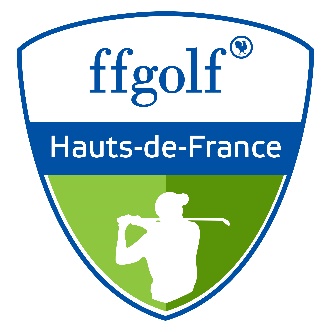 COMPÉTITIONS DE LIGUE 2023COUPE DES HAUTS DE FRANCECliquez sur la catégorie pour connaître le calendrier et le règlement de l’épreuve :*Dames*Messieurs*Séniors et Séniors 2TROPHÉE DES CLUBS 9 TROUS DES HAUTS DE FRANCECliquez ICI pour connaître le calendrier et le règlement de l’épreuve GOLF ENTREPRISERetrouvez toutes les informations sur le golf entreprise en Hauts de France sur le site dédié : Golf Entreprise HDFCHALLENGE D’HIVER - DAMESCliquez ICI pour connaître le calendrier et le règlement de l’épreuve CHALLENGE DE PRINTEMPS - DAMESCliquez ICI pour connaître le calendrier et le règlement de l’épreuve CHAMPIONNATS DE FRANCE PAR ÉQUIPES – DIVISIONS ET PROMOTIONSCliquez sur la catégorie pour accéder aux informations relatives aux compétitions :*Dames - MidAmateurs Dames - Séniors Dames*Messieurs - MidAmateurs Messieurs*Séniors Messieurs et Séniors 2 MessieursClubsPrésident de l’associationPrésident de la commission sportiveResponsable de l’école de golf ou de la commission jeuneDirecteur du clubBois des RetzAntoine VANHILLEavanhill@club-internet.frDavid SALEMsalemdavid59@gmail.comValérie POMINv.pomin@laposte.netDavid SALEMadmin@oselegolf.comBonduesChristophe DE JARNACchristophe.dejarnac@golfdebondues.comConstance BENOITconstance.benoit700@gmail.comBrice LIENARDbrice.lienard@golfdebondues.comAnton MAHÉanton@golfdebondues.comBrigodeLaurent LIAGRElaurentliagre@sfr.frCaroline RIFFEcaroline.riffe@gmail.comGatien DUBOISgatiendubois2@gmail.comPhilippe BAZINphilippe.golfbrigode@gmail.comCambraiFrançois JONASpresidentgolfclubcambresis@gmail.comcomsportgolfclubcambresis@gmail.comecolegolfclubcambresis@gmail.comFrédéric PIWOWARcontact@golfducambresis.comf.piwowar@orange.frDouaiDidier SORLIERsorlier@orange.frFranck DELEVAQUEfranck.delevaque@gmail.comRenata STANZANIrstanzani@laposte.netDunkerquePatrick DELATTEpatrick.delatte@wanadoo.frDidier DEVOSdidierdevos@orange.frStéphane LEMARIÉlemarie.chastagnol@gmail.comXavier-Pierre SIXxpsix@bluegreen.frGoeulzinGuislaine DEFRAIN BASSETgemgoeulzin@gmail.comPatrick LOOVOET(vice-président)pat.lootvoet@orange.frInesis Golf ParkThierry LEROUXtleroux53@gmail.comDamien MASQUELIERdamien.masquelier@free.frAdrien DEBREYNEadrien.igp@gmail.comAdrien DEBREYNEadrien.igp@gmail.comMatthieu LESCSZINSKImatthieu.igp@gmail.comLes FlandresAntoine D’HERBIGNYantoine.dherbigny@gmail.comPascal LATHULIERElathuliere.p@orange.frLe SartBernard SÉNÉCHALsenechal.bernard@gmail.comVincent MORYvmory@immo-lacense.comFrédéric DECEUNINCKfrederic.deceuninck1973@gmail.comLoïc FAUCQUEZloicfaucquez@yahoo.frLille MétropolePascal MAILLARDpasmaillard@free.frPhilippe SCHAAFpschaaf@free.frMILLECAMPS Miguelmillemiguel@gmail.comMatthieu LESCSZINSKIAdrien DEBREYNEdirecteur.glm@gmail.comMérigniesAntoine LELEUa.leleu@tpg-golf.comVincent VERNOTTEvincent.vernotte@wanadoo.frGhislain SIXghislainfannysix@gmail.comEmmanuel GAULIERemmanuel.gaulier@merigniesgolf.comMormalAlain MAIREalain29maire@free.frChristophe FIGURELLIchristophebarcelona@yahoo.frJoelle SOUDAISsoudais.jjj@hotmail.comPhilippe ALLEARDphilippe.alleard@golf-mormal.comThumeriesAlain MAQUETalain.maquet@golfdethumeries.frJacqueline SEISELjacqueline.seisel@golfdethumeries.frJean Marc DEBYSERjeanmarcdebyser@wanadoo.frMarlyse SMITSmarlysesmits@live.frFrançoise DUMOULINasgtm.francoise@gmail.comValenciennesJean-Luc LORRIAUXjl.lorriaux@yahoo.comChristian LECAILLElecaille.christian@wanadoo.frChristian LECAILLElecaille.christian@wanadoo.frVert ParcGilles BELLANGERgillesbellanger.vertparc@gmail.comEmilie FIQUETeconsille@gmail.com06.45.13.49.91Sabine et Gilles BELLANGERaccueil@golflevertparc.comsbellanger.golfduvertparc@yahoo.frClubsPrésident de l’associationPrésident de la commission sportiveResponsable de l’école de golf ou de la commission jeuneDirecteur du clubAilettePhilippe RICORDEAUp.ricordeau@digitalgroup.frGérard RIQUETriquet.dc@wanadoo.frRomain JOLYrjoly@bluegreen.fr Romain JOLYrjoly@bluegreen.frApremontLala RAZAFIMAHEFAasgolfapremont@gmail.comBernard GRISELINbernard.griselin@orange.frLala RAZAFIMAHEFAasgolfapremont@gmail.comEric JACOBejacob@exclusivgolf-apremont.frChampagneJacques PIQUERgolf.de.champagne@wanadoo.frCamille PIQUERcamille@golf-de-champagne.comCamille PIQUERcamille@golf-de-champagne.comChantillyLaurent BAILLYlaurent.bailly@golfdechantilly.comNathalie DESJARDINSngodillot@hotmail.comSandrine CARRIERcarriersandrine67@gmail.comRémy DORBEAUremy.dorbeau@golfdechantilly.comChâteau HumièresOlivier CATRAINcatrain.olivier@orange.frStéphane LEBOISstephane.lebois@orange.frcontact@golfduchateau.comFanny LABAIGTbfm.labaigt@gmail.comChaumont en VexinChristine FALLAYchristine@fallay.orgSophie GAULTIERsophie-gaultier@hotmail.comHervé TAIEBgolfdechaumont@gmail.comForêt de ChantillyEric BETRANCOURTbetrancourteric@gmail.com06.60.07.65.62Pascal DAILLY06.78.44.68.73Pascal DAILLYfamilledailly@montataire.netTristan TOURTttourt@ugolfchantilly.comLys ChantillyRichard SAUVAGE asclubdulyschantilly@gmail.comRichard SAUVAGE richardsauvage@wanadoo.frMickaël BATTEUXmickael@lys.golfMennevilleMichel DUCREUXmichel.ducreux@gmail.com02asgm@gmail.comEric PEDURANTeric.pedurant@laposte.netAlain ZAMPOLERIalain.zampoleri@orange.frMorfontaineJean-Baptiste CORREmorfontaine@wanadoo.frGuillaume BEAUguillaumebeau@gmail.comGilberte DE TURENNEgdeturenne@gmail.comJean DULOUTgolf@golfdemorfontaine.frRarayPhillipe CAPPEphilippe.cappe0022@orange.frePierre ARMENGAUDarmengaudpierre1@gmail.comPhilippe DONGNYdongny.philippe@wanadoo.frFatima CORREIAfcorreia@exclusivgolf-raray.frRebetzFranck LEVEAUcoco.fl@wanadoo.frRomain LEPHILIBERTromain.lephilibert@gmail.comRomain LEPHILIBERTromain.lephilibert@gmail.comJean-Yves GILLOUARDjyg@rebetz.comSaint-Quentin en MesnilFrançois PLICHONplichon.francois@gmail.comChristian LESEURleseur.christian@orange.frMaguy MASLARDmaguymaslard@worldonline.frBruno MARCHANDbruno.marchand@cegetel.netTempliersBruno CARETTIpresident@astgc.frHenri MAZIERhenri.mazier@gmail.comAlice BUTONbtnal0306@gmail.comRomain DAGORNOrdagorno@gardengolf-templiers.frSoissonsCorantin BRITOasgusoissons@gmail.comMathilde HEMERYasgusoissons@gmail.comVal SecretPhilippe CHEVALLIERphilippe.chevallier13@wanadoo.fr Philippe CHEVALLIERphilippe.chevallier13@wanadoo.frThibault LENAERTStlenaerts@golfvalsecret.comcontact@golfvalsecret.comClubsPrésident de l’associationPrésident de la commission sportiveResponsable de l’école de golf ou de la commission jeuneDirecteur du clubAA Saint OmerPatrice PIGNIEZpigniezp@yahoo.comPatrice PIGNIEZpigniezp@yahoo.comRoger MORTIERroger.mortier@najeti.comRoger MORTIERroger.mortier@najeti.comArrasChristophe DEMEYc.demey@free.frasso.golf@arras-golf-resort.comFrédéric PAULmamouth25@yahoo.frCarole LECOCQcarol.lecocq@wanadoo.frAdjointe de direction :Juliette PEIRISj.peiris@arras-golf-resort.comBerckThomas BAUDESSONas.golfdeberck@gmail.comBéthuneGuillaume HERMANbeckerman@orange.frDidier MIGLIORE didiermigliore@gmail.comFrançois BERTELOOTfbgolfdebethune@gmail.comFrédérique BUCHWALDfbgolfdebethune@gmail.comDidier MERLOTdmgolfdebethune@gmail.comCap Golf Club du Bois RuminghemCharles LORPHELINcharles@lorphelin.beThorir THORISSONthorisson67@gmail.comLudovic DEPLEDTludo.depledt@hotmail.comGéraldine CANET-TISSERANDgcanet@capgolfclub.frHardelotPhilippe FONTAINEpfontaine@fontainevallet.frOlivier TAHONotahoun@wanadoo.frFabien BOUTILLIERfabien.boutillier@hotmail.frRichard DESORTrdesort@resonance.golfLe TouquetPhilippe TIRYphilippetiry@orange.frLuc COUSINluc.cousin62520@bbox.frLuc BUTEZlucbutez@gmail.comPierre DELATTREp.delattre2@wanadoo.frCharles DEBRUYNEcdebruyne@resonance.golfOlhainDidier DIETHMANN didier.diethmann@sfr.frDidier HOCHINdidier.hochin@gmail.comFrédéric LASAKFrederic.lasak@orange.frYannick AUDINEAUdirection@parcdolhain.frWimereuxJacques PAVEAUpaveau@club-internet.frLaure DUBROEUCQlauredesaintcyr@hotmail.comLaure DUBROEUCQlauredesaintcyr@hotmail.comNicolas BOUZINnicolas@golf-wimereux.comClubsPrésident de l’associationPrésident de la commission sportiveResponsable de l’école de golf ou de la commission jeuneDirecteur du clubAmiensMichel VAN POPERINGHEnmvanpo@gmail.comLaurent HURÉlhure@adequation-patrimoine.comClaude GALEMPOIXcgalempoix@gmail.comHervé PETIThpetit80@gmail.comdirection@golfamiens.frBelle DuneEric BOHREREric.bohrer@nitsugua.org07.81.56.63.14Daniel CRESSEAUXdanielcresseaux@icloud.comEuloge HOTABeulogehotab@baiedesomme.frEric BALEDENTericbaledent@baiedesomme.frNampont Saint-MartinJean-Pierre PAYENjpptigre@free.frNicolas WEBERnico2weber@gmail.comPhilippe MABUTphilippemabut@icloud.comLaurence BECUlaurence.becu@wanadoo.frSalouelDaniel LEFEVREdaniel-lefevre@orange.frChristophe CADARTchristophecadart@gmail.com06 64 41 09 89Jean Denis SIRVENTjd.sirvent@gmail.comNom de l’arbitreMailTelTitreClubMathieu AVARTmathieu.avart@hotmail.fr06 67 15 17 26ALSt OmerBenoît BAPPEL-CUNNINGTONbenoit.bappel@gmail.com07 85 56 33 04ALSCaenStéphane BELOEILstefbel59@gmail.com06 76 28 17 98ALBondues Eric BLASerblas@wanadoo.fr06 20 52 85 01ALSSt OmerJulien BROCASjulien.brocas@ffgolf.orgALRarayGabrielle CARTERONgabrielle.carteron02@gmail.com06 61 49 05 17AFVal SecretCatherine CHAVEROCHEchaveroche.catherine1@sfr.fr06 11 94 68 07AFLille MétropoleHervé CORNETTEherve.cornette@laposte.net06 52 62 79 98ALLille MétropolePierre COURTOISpcourtois.arbitrage@outlook.com06 70 92 25 29AFDunkerqueGilles CRUCHONgilles.cruchon@gmail.com06 61 53 30 78AL - AFSLe SartCaroline DELACOURdelacourcaroline@gmail.com06 85 30 53 37ALAiletteEmmanuel DELAVALem.delaval@free.fr06 60 97 84 28Directeur de tournoi National/FormateurLe SartBenoit DESURMONTbdesurmont@orange.fr06 31 37 81 83ALNampont St MartinJérôme FERTÉjerome.ferte@orange.fr06 81 10 35 50ALAiletteGérard FRANCOISgefrancois@nordnet.fr06 83 54 31 55ALWimereuxAlexandre HENNEQUINalexandre.hennequin@yahoo.fr06 06 61 84 82ALLille MétropoleMichel HERMANherman.chauny@orange.fr06 81 97 59 15AFAiletteKatty HEYLENkathey@hotmail.fr07 82 08 91 38ALSAiletteJean Yves JAGODZINSKIjyjagodzinski@laposte.net06 82 83 58 37ALSLille MétropoleAlexis KOUNDEalexis.kounde@bbox.fr06 19 02 83 45ALApremontNouhad LABBANnl.nl@orange.fr06 09 09 82 78AL - AFSSt OmerMarc LASSERREmarc.lasserre@mconsultingweb.fr06 51 70 96 39ALSHDFDelphine LE MARREClemarrec.delphine@neuf.fr06 71 33 14 90AF/Déléguée Titulaire de LigueChantillyRémy LEPRETRErepretre@gmail.com06 60 16 09 11ALWimereuxAnton MAHÉanton@golfdebondues.comALSBonduesEdith MARCHANDdidith.marchand@orange.fr06 81 50 89 63ALArrasHervé MONTAGNEmontagneherve@gmail.com06 38 69 78 41A National/Formateur / Délégué SuppléantAiletteJean-Pierre PAYENjpptigre@free.fr06 51 86 40 67ALNampont St MartinChristophe PERRINchristoph.perrin@orange.fr06 61 81 25 54ALValenciennesAnne RENAUD BONARDOTabonardot@gmail.com06 10 46 40 99ALApremontJacqueline SEISELjetc.seisel@wanadoo.fr06 16 95 50 27A National/FormateurThumeriesFrédéric SOYEZsoyezfred@gmail.com06 18 15 66 28AF/FormateurSalouelEtienne TURBOTetienne.turbot@gmail.com06 80 07 43 65ALValenciennesJ-Marc VANDERSTRAETENhmivds@gmail.com32 475 66 26 80ALLe SartClaude VIGNERONvigneron.conti@orange.fr06 51 97 35 02ALChantillyPrénom & NomClubTitreOSEC : salariéOBEC : bénévolePascal BAERTInesisOBECJean-Bernard BEDIERAmiensOBECDaniel BLOMMEDunkerqueOBECSabine BULANTAmiensOBECBenoit CLATOTLes TempliersOBECValérie COUSINLille MétropoleOBECDaniel CRESSEAUXBelle DuneOBECPascal DELATTREThumeriesOBECJacques FACKEUREThumeriesOBECJean Michel GILLARDThumeriesOBECPierre GIRAULTLys ChantillyOBECFrancine GUILLOTVert ParcOBECSabine LAGRISEMérigniesOBECPascal MAILLARDLille MétropoleOBECMaguy MASLARDSaint QuentinOBECAndré OTTEVAERELe TouquetOBECJacqueline SEISEL ThumeriesOBEC + FormateurEtienne TURBOT ValenciennesOBEC + FormateurPhilippe BAZINBrigodeOSECSylvie HOULETHardelotOSECEric JACOBApremontOSECJuliette PEIRISArrasOSECCharles TAVIAUXMormalOSECJean TRICOTMérigniesOSECClubsNom & PrénomNom & PrénomNom & PrénomNom & PrénomAA Saint OmerSylvain RAOUTsylvain.raout@najeti.com06 10 11 18 93Ailette Romain JOLYens.ailette@bluegreen.fr06.98.02.47.60AmiensLeo PRUVOST42l.pruvost@gmail.com06 40 74 96 81Mathieu DUFAU-SANSOTmathieu.dufau.sansot@gmail.com06.73.12.17.67ApremontMathieu OGERenseignantgolfapremont@gmail.com06 77 57 55 71ArrasRamuntcho ITURRIOZramuntcho.iturrioz64@orange.fr06.09.63.45.84Belle DuneEuloge HOTABeulogehotab@baiedesomme.fr06.08.70.70.89BerckPierre Henri BRUMENTbrumentpierre@yahoo.fr07.60.15.99.21BéthuneJean-François KRZYWANSKIjeffgolf@orange.fr06.30.40.26.61Bois des RetzJean Marc RIBEROLjmriberol@yahoo.fr06.09.89.80.61BonduesBruno PETITbruno.petit3@club-internet.fr06.09.51.21.24Adam JONESadam@golfdebondues.com07.89.08.21.04Benjamin RÉGENTbenjaminregentpro@golfdebondues.com06.63.33.49.38Jimmy MONFORTjimmymonfort@dbmail.com06.82.78.72.48BonduesFrançois LEROYfrancois.leroy-pro@laposte.net06.31.04.98.14BrigodePhilippe DELOBELLEph.delobelle@wanadoo.fr06.08.93.78.23Camille BLANCenseignementgolfdebrigode@gmail.com06.30.03.46.38CambraiNicolas LEMAITREnicolasprobdr@gmail.com06.60.71.89.44ChampagneAbdel AZFIazfi.danten@yahoo.fr06.20.80.37.92ChantillyPatrice LEGLISEpatriceleglise@hotmail.fr06.81.54.57.53Charles BERAUDcharlesberaud60@gmail.com06.37.74.89.06Hugues GIVREhugues-givre@orange.fr06.08.60.94.53Richard GEBICKIrgebicki@gmail.com06.66.62.70.95Chaumont en VexinAntoine CROSantoine@we-lovegolf.com06.98.27.99.88DouaiDunkerquePatrick RAULTens.dunkerque@bluegreen.fr06.85.62.17.14Eric BROSSAISens.dunkerque@bluegreen.fr0032.47.11.32.531Forêt de ChantillyPhilippe BERNARDbernard.pv@wanadoo.fr06.75.93.60.09HardelotChris PHILIPShardelot@opengolfclub.com06.32.41.69.22HumièresBaptiste LABAIGTbapt_labaigt@hotmail.fr06.74.09.21.92Inesis Golf ParkMaxime PENAenseignement.igp@gmail.com 06.03.79.97.45Romain WILLIAMEenseignement.igp@gmail.com 07.60.03.91.92Les FlandresMatthieu LAMOTEmat59lamote@hotmail.fr06.80.98.80.34Arnaud LANGUILLIERlanguilliera@hotmail.fr06.50.06.21.82Le SartLouis COHEN-BOYER louisgolfpro@gmail.com06.70.79.05.47Le TouquetDidier BEHINbehin.didier@wanadoo.fr06.70.17.69.38Daphnée LESURdaphne.lesur@wanadoo.fr06 87 09 18 91George LERICHEgeorgeleriche@yahoo.fr06.76.27.41.78Pierre MENGELLEmengelle.pierre@gmail.com06.74.00.78.44Lille MétropoleHyppolyte NOTARDONATOenseignement.glm@gmail.com06.19.76.28.03Kévin CONDONenseignement.glm@gmail.com06.41.06.75.35Lys ChantillyJérémy GOERGENjeremygoergen.propga@gmail.com07.50.60.51.50Joffrey PENELONjoffreypenelon@gmail.com06 31 01 18 21MennevilleEric PEDURANTeric.pedurant@laposte.net07.77.79.27.22MérigniesMorgan CAILLAUXmorgancaillaux@hotmail.com06.61.54.79.41Quentin BARONquentin.baron59@gmail.com06.37.45.79.22MorfontaineJulien MALAFOSSEmalafossejulien@me.com06.77.91.85.70MormalChristophe BATAILLEbataillechristophe@orange.fr06.83.94.25.58Nampont Saint-MartinPhilippe MABUTphilippemabut@icloud.com07.77.25.44.51OlhainGautier GRIMONPONTgautier.grimonpont@gmail.com06.84.10.32.78RarayPierre OFFREDIpierre.offredi@gmail.com06.88.78.51.23RebetzBenjamin FORGESb.forges@orange.fr06.29.84.01.33RuminghemLudovic DEPLEDTludo.depledt@hotmail.com06.87.59.97.04Saint-Quentin MesnilAntoine CHARPENTIERantoinecharpentiergolf@gmail.com06.45.88.05.52Salouel Christophe FACHON christophefachon@gmail.com06.42.20.23.20TempliersRomain DAGORNOrdagorno@gardengolf-templiers.frThumeriesBruno TIRADONbtiradon@free.fr 06.83.62.52.80Laurent MESSIOlaurentmessio@hotmail.com06.83.25.81.89ValenciennesJean-Marc RIBEROLjmriberol@yahoo.fr06.09.89.80.61Romain WILLIAMEwilliameromain@gmail.com07.60.03.91.92Val SecretGrégory JOURNAUXgregjournaux@aol.fr06.87.35.31.11Vert ParcFrancis THOMASfthomas.vertparc@gmail.com06.82.93.00.33Jérôme CHABARdjeromechabard@hotmail.fr06.95.06.52.73WimereuxAlexandre DEVAUXalexprogolf72@gmail.com06.22.23.15.49Antoine PUTODgolfpro.tony.putod@gmail.com06.01.17.45.83Adrien DUBOISadubois.progolf@gmail.com06.34.18.13.58DAMESDAMESDAMESDAMESCatégorie nationaleMillésimeAgeCatégorie internationaleEnfantsDe 2023 à 2015De 0 à 8 ansGirlsU9 (Poucets 1) 20149 ansGirlsU10 (Poucets 2)201310 ansGirlsU11 (Poussins 1)201211 ansGirlsU12 (Poussins 2)201112 ansGirlsU14 (Benjamins 1)201013 ansGirlsU14 (Benjamins 2)200914 ansGirlsU16 (Minimes 1)200815 ansGirlsU16 (Minimes 2)200716 ansGirlsU18 (Cadets 1)200617 ansGirlsU18 (Cadets 2)200518 ansGirlsAdultesDe 2004 à 2002De 19 à 21 ansLadies JuniorAdultesDe 2001 à 1998De 22 à 24 ansAmateursMid-AmateursDe 1997 à 1973De 25 à 49 ansAmateursMid-Amateurs 2De 1983 à 1973De 40 à 49 ansAmateursSéniorsDe 1972 à 1958De 50 à 64 ansSéniorsSéniors 21957 et moinsDe 65 ans et plusSéniorsMESSIEURSMESSIEURSMESSIEURSMESSIEURSCatégorie nationaleMillésimeAgeCatégorie internationaleEnfantsDe 2023 à 2015De 0 à 8 ansBoysU9 (Poucets 1) 20149 ansBoysU10 (Poucets 2)201310 ansBoysU11 (Poussins 1)201211 ansBoysU12 (Poussins 2)201112 ansBoysU14 (Benjamins 1)201013 ansBoysU14 (Benjamins 2)200914 ansBoysU16 (Minimes 1)200815 ansBoysU16 (Minimes 2)200716 ansBoysU18 (Cadets 1)200617 ansBoysU18 (Cadets 2)200518 ansBoysAdultesDe 2004 à 2002De 19 à 21 ansYouthsAdultesDe 2001 à 1998De 22 à 24 ansAmateursMid-AmateursDe 1997 à 1982De 25 à 39 ansAmateursMid-Amateurs 2De 1983 à 1973De 40 à 49 ansAmateursSéniorsDe 1972 à 1958De 50 à 64 ansSéniorsSéniors 21957 et moinsDe 65 ans et plusSéniors(1) montée(2) descente(1) montée(2) descente(1) montée(2) descente